ПУТЕВОДИТЕЛЬэффективного руководителяг. Новомосковск2018 г.Ф.И.О __________________________________________________Организация  ____________________________________________Рабочий телефон _________________________________________Мобильный телефон ______________________________________E-mail  __________________________________________________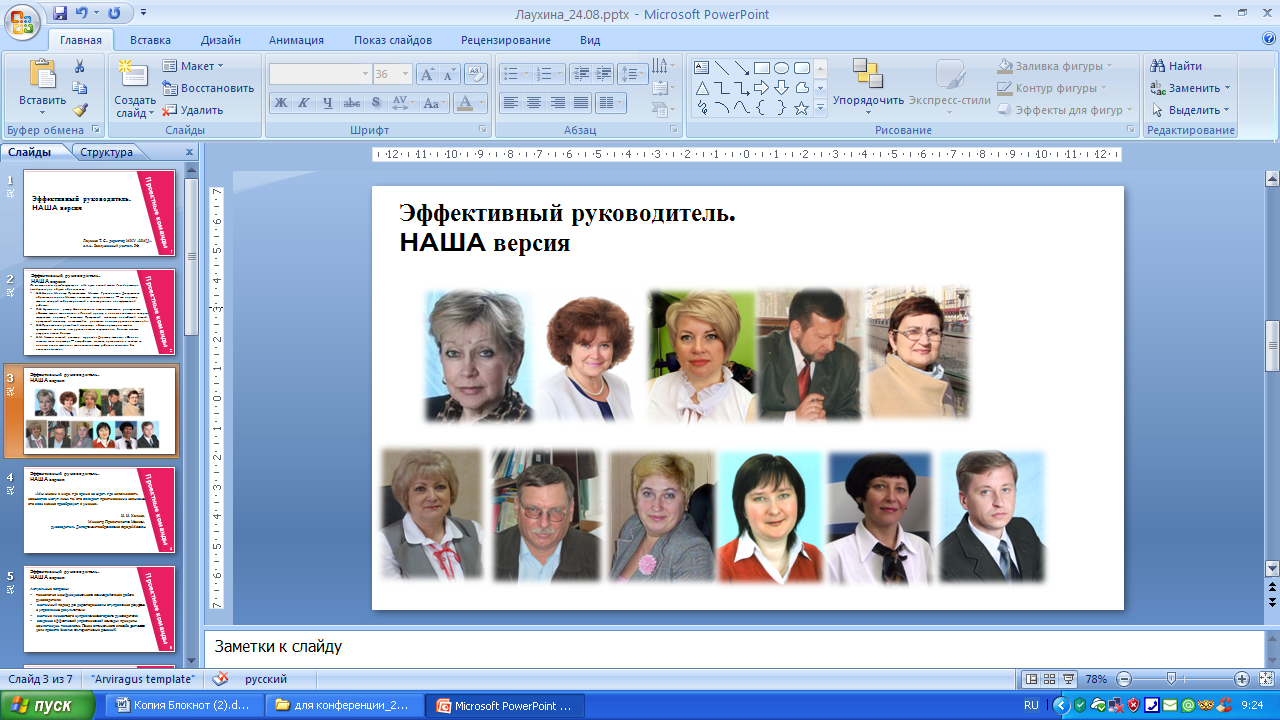 Дорогой коллега!Успешная деятельность Школы во многом зависит от того, кто ею управляет. В настоящее время директор школы должен уметь не только организовать учебный процесс, но и сделать его экономически эффективным. Как этому научиться в цейтноте?Мы предлагаем новый подход к организации повышения Вашей квалификации. Вы держите в руках итог работы проектной команды «Эффективный руководитель. НАША версия», который, мы надеемся, станет одним из Ваших надежных и незаменимых помощников.  В путеводителе содержится информация о курсах повышения квалификации, семинарах, базовых площадках и пилотных образовательных организациях, посещая которые Вы научитесь решать свои профессиональные проблемы.    Дорогу осилит идущий!Проектная команда1. Нормативно-правовые основы деятельности руководителя ОО1.1. Концептуальные документы, определяющие стратегию и тактику образования на современном этапеКурсы повышения квалификацииСеминары-практикумыПрограмма методического сопровождения начинающих руководителей и управленческого резерва «Формирование современных управленческих и организационных механизмов в образовательной организации»1.2. Антикоррупционная составляющая в деятельности ООКонсультации для руководителейПрограмма методического сопровождения начинающих руководителей и управленческого резерва «Формирование современных управленческих и организационных механизмов в образовательной организации»2. Организационная основа и современные подходы к управлению2.1. Прогнозирование развития современной ООКурсы повышения квалификацииСеминары-практикумыБазовые/пилотные площадкиМенторы2.2. Нормативно-правовая документация ООСеминары-практикумыОрганизационно-консультационное сопровождение руководителей ОО2.3. Обеспечение государственно-общественного характера управления образовательным учреждениемКурсы повышения квалификацииСеминары-практикумыМенторы2.4. Составление штатного расписания, определение структурной  организацииКурсы повышения квалификацииПрограмма методического сопровождения начинающих руководителей и управленческого резерва «Формирование современных управленческих и организационных механизмов в образовательной организации»2.5. Требования к расписанию занятийМенторы3. Организация безопасного образовательного процесса3.1. Создание здоровьесберегающей среды ООБазовые/пилотные площадкиМенторы3.2. Обеспечение безопасного пребывания в ООКурсы повышения квалификацииРесурсные центрыМенторы4. Проблемы современного воспитания4.1. Программы воспитания в условиях реализации ФГОСКурсы повышения квалификацииСеминары-практикумыБазовые/пилотные площадкиМенторы4.2. Профилактика межэтнических и межконфессиональных конфликтов в детской и молодежной средеКонференцииБазовые/пилотные площадки4.3. Создание системы профилактики безнадзорности и правонарушений несовершеннолетних среди обучающихсяСеминары-практикумыБазовые/пилотные площадки4.4. Функционирование воспитательной системы в учрежденииБазовые/пилотные площадкиРесурсные центрыМенторы5. Финансово-экономические основы управления ОО5.1. Экономические инновации в управлении современной образовательной организациейКурсы повышения квалификацииСеминары-практикумыКонсультации для руководителейПрограмма методического сопровождения начинающих руководителей и управленческого резерва «Формирование современных управленческих и организационных механизмов в образовательной организации»5.2. Совершенствование внутреннего управления новой системой оплаты труда педагогических работниковСеминары-практикумыПрограмма методического сопровождения начинающих руководителей и управленческого резерва «Формирование современных управленческих и организационных механизмов в образовательной организации»5.3. Развитие материально-технической базы образовательного учрежденияСеминары-практикумы5.4. Повышение экономической грамотностиБазовые/пилотные площадки6. Профессиональная культура руководителя и личностно ориентированный подход в управлении6.1. Обеспечение условий для создания благоприятного морально-психологического климата в коллективеСеминары-практикумы6.2. Повышение психологической устойчивостиСеминары-практикумы6.3. Организация командной работы в своей образовательной организацииСеминары-практикумыБазовые/пилотные площадкиРесурсные центры7. Современное качество образовательного процесса и требования к профессиональным компетенции учителя7.1. Критерии и показатели качества образовательного процессаКурсы повышения квалификацииСеминары-практикумыКонференцииБазовые/пилотные площадкиМенторы7.2. Управление качеством образовательного процесса в школе и профессиональным развитием педагоговПрограмма методического сопровождения начинающих руководителей и управленческого резерва «Формирование современных управленческих и организационных механизмов в образовательной организации»7.3. Целеполагание, проектирование образовательного процесса и диагностика учебных достижений учащихся как актуальная проблема управления качествомГорода партнеры7.4. Организация системы внутреннего контроля на основе мониторингаКурсы повышения квалификацииБазовые/пилотные площадки7.5. Диагностика профессиональной деятельности педагоговСеминары-практикумыМенторы7.6. Диагностика и анализ образовательного процессаКурсы повышения квалификации7.7. Реализация программы повышения качестваБазовые/пилотные площадки7.8. Внедрение инновацийГорода партнерыБазовые/пилотные площадки7.9. Развитие профессиональной компетентности педагогаСеминары-практикумыКонкурсы профессионального мастерства для педагоговПрограмма методического сопровождения начинающих руководителей и управленческого резерва «Формирование современных управленческих и организационных механизмов в образовательной организации»Организационно-консультационное сопровождениеДЛЯ ЗАМЕТОКЭлектронная версия Путеводителя размещена в Облаке комитета по образованию администрации МО г. НовомосковскДЛЯ ЗАМЕТОКДЛЯ ЗАМЕТОКНазваниеМесто проведения (ссылка)Изменение Российского законодательства в сфере образования http://study.chippkro.ru/Нормативный кризис в образовательном пространстве http://study.chippkro.ru/Актуальные вопросы реализации Стратегии государственной национальной политики Российской Федерации на период до 2025 года, Стратегии развития государственной политики Российской Федерации в отношении российского казначейства до 2020 года, Стратегии противодействия экстремизму в Российской Федерации до 2025 годаhttp://ipk-tula.ru/obrazovanie/perechen-programm/ НазваниеМесто проведения (ссылка)Современная образовательная организация в условиях реализации ФГОС общего образования: управление условиях  измененийhttps://www.educationmanagers.ru/content/p/knowledge_base/33112/Управление образовательной организацией, ориентированное на результат, в условиях реализации ФГОС общего образованияhttps://www.educationmanagers.ru/content/p/knowledge_base/#3841 Нормативно-правовые вопросы организации образования обучающихся с ОВЗhttps://www.educationmanagers.ru/content/p/knowledge_base/#3841Управление общеобразовательной организацией в условиях современных измененийwww.cntiprogressЮридическая компетентность руководителя образовательной организацииwww.cntiprogressУправление проектами – правила, практика, результатыwww.cntiprogressНазваниеМесто проведения (ссылка)Концептуальные документы, определяющие стратегию и тактику образования на современном этапе МКУ «ИМЦ»НазваниеМесто проведения (ссылка)«Час юриста»Комитет по образованию МО г. НовомосковскАналитический семинар по вопросам противодействия коррупции в муниципальных образовательных организацияхКомитет по образованию МО г. НовомосковскНазваниеМесто проведения (ссылка)Антикоррупционная политика образовательной организацииМКУ «ИМЦ»НазваниеМесто проведения (ссылка)Менеджмент в образованииhttp://study.chippkro.ru/ НазваниеМесто проведения (ссылка)Как организовать качественное профильное обучение?https://www.educationmanagers.ru/content/p/knowledge_base/#3841 Как управлять профильным обучением в условиях ФГОС?https://www.educationmanagers.ru/content/p/knowledge_base/#3841 Управление бюджетным учреждением. Повышение квалификации руководителяwww.cntiprogressКазенное учреждение: новые формы управленияwww.cntiprogressНазваниеМесто проведения (ссылка)Экспериментальная площадка федерального государственного автономного учреждения «Федеральный институт развития образования»МБОУ «Гимназия № 1» НазваниеМесто проведения (ссылка)Проектный менеджмент в управлении малокомплектной сельской школойБычкова И. Б. (МКОУ «Ольховецкая ООШ»)Организация профильного обученияКамардина Е. В. (МБОУ «СОШ № 15»)Система работы ОО по ранней профориентации и самоопределению обучающихсяБоброва Т. А. (МБОУ «СОШ № 18»)НазваниеМесто проведения (ссылка)Вебинар «Методика паспортизации учебных помещений/объектов необходимых для реализации ФГОС»http://www.iro.yar.ru/index.php?id=3235 НазваниеМесто проведения (ссылка)Разработка программы развития образовательной организацииМКУ «ИМЦ»НазваниеМесто проведения (ссылка)Инновационные методы управления образовательными системами. Модель государственно-общественного управления научно-методическим сопровождением достижения современного качества  образования  http://study.chippkro.ru/ НазваниеМесто проведения (ссылка)Разработка программы развития образовательной организации для реализации ФГОСhttps://www.educationmanagers.ru/content/p/knowledge_base/#3841НазваниеМесто проведения (ссылка)Развитие системы ученического самоуправления  в условиях организации РДШФуртова Г. А. (МБОУ «СОШ № 20»)НазваниеМесто проведения (ссылка)Технология управления персоналом. Социология труда http://study.chippkro.ru/ Организационно-кадровый аудитhttp://study.chippkro.ru/ Делопроизводство в кадровой службеhttp://study.chippkro.ru/ НазваниеМесто проведения (ссылка)Основные понятия о документе и документообороте. Должностные инструкции сотрудников. Правила внутреннего трудового распорядка. Нормативно-правовая документацияМКУ «ИМЦ»ФИОМесто проведения (ссылка)Требования к расписанию занятийБурцева И. И. (МБОУ «СОШ № 25»)НазваниеМесто проведения (ссылка)Участник проекта «Научись спасать жизнь!»МБОУ «Центр образования № 1», МБОУ «СОШ № 12», МБОУ «СОШ № 14»НазваниеМесто проведения (ссылка)Современная школа – школа равныхАстахова М. М. (МБОУ «Центр образования № 1»)НазваниеМесто проведения (ссылка)Формирование культуры здоровья как основа для реализации требований ФГОСhttp://www.iro.yar.ru/index.php?id=3235 ФГОС: здоровьесберегающие и здоровьеформирующие образовательные технологииhttp://www.iro.yar.ru/index.php?id=3235 НазваниеМесто проведения (ссылка)Создание безопасных условий воспитания и обучения учащихсяМБОУ «СОШ № 25»Профилактика детского дорожно-транспортного травматизмаМБОУ «СОШ № 2»НазваниеМесто проведения (ссылка)Безопасная школа – школа будущегоАстахова М. М. (МБОУ «Центр образования № 1»)НазваниеМесто проведения (ссылка)Современный образовательный менеджмент: организация воспитательной работыhttp://study.chippkro.ru/ НазваниеМесто проведения (ссылка)Активные методы и формы воспитания обучающихсяhttp://study.chippkro.ru/ Воспитание и социализация детей, подростков и молодежи во внеурочной деятельностиwww.cntiprogressНазваниеМесто проведения (ссылка)Пилотная образовательная организация по введению ФГОС ООО МБОУ «Центр образования № 9», МБОУ «СОШ № 12», МБОУ «СОШ № 17», МБОУ «СОШ № 20», МБОУ «Гимназия № 13»Пилотная образовательная организация по введению ФГОС СООМБОУ «СОШ № 17», МБОУ «СОШ № 20», МБОУ «Гимназия № 1», МБОУ «Гимназия № 13»Базовая экспериментальная площадка ГОУ ДПО ТО «ИПК и ППРО ТО» по теме: «Внеурочная деятельность как сфера развития социально успешной личности лицеиста в контексте развития гуманистической воспитательной системы»МБОУ «Лицей»Базовая площадка ГОУ ДПО ТО «ИПК и ППРО ТО» по теме: «Новые социально-воспитательные практики в продвижении проекта «Школа профессионального самоопределения обучающихся»МБОУ «СОШ № 2»НазваниеМесто проведения (ссылка)Организация модели внеурочной деятельности на основе социального проектированияВолгина О. С. (МБОУ «Центр образования № 9»)НазваниеМесто проведения (ссылка)Видеоконференция «Формирование поликультурной компетенции педагога»http://www.iro.yar.ru/index.php?id=3235 НазваниеМесто проведения (ссылка)Базовая площадка ГОУ ДПО ТО «ИПК и ППРО ТО» по теме «Воспитание Гражданина: Гражданин школы – Гражданин города – Гражданин страны»МБОУ «СОШ № 20»НазваниеМесто проведения (ссылка)Вебинар «Модели профилактики детской и подростковой преступности, бродяжничества, проституции, экстремизма, других социальных девиаций»http://www.iro.yar.ru/index.php?id=3235 НазваниеМесто проведения (ссылка)Базовая площадка ГОУ ДПО ТО «ИПК и ППРО ТО» по теме «Воспитание Гражданина: Гражданин школы – Гражданин города – Гражданин страны»МБОУ «СОШ № 20»Участник пилотного проекта «Развитие флорбола в муниципальном образовании город НовомосковскМБОУ «СОШ № 2», МБОУ «СОШ № 8», МБОУ «Центр образования № 9», МБОУ «Центр образвоания № 23», МБОУ «СОШ № 25»НазваниеМесто проведения (ссылка)Базовая площадка ГОУ ДПО ТО «ИПК и ППРО ТО» по теме: «Развитие гуманистической воспитательной системы «Школа как территория добра, согласия и справедливости»МБОУ «СОШ № 17»Базовая площадка ГОУ ДПО ТО «ИПК и ППРО ТО» по теме «Сотрудничество с семьей как фактор развития гуманистической воспитательной системы»МБОУ «Гимназия № 13»НазваниеМесто проведения (ссылка)Взаимодействие школы и семьи по духовно-нравственному воспитанию школьниковМБОУ «Гимназия № 13»НазваниеМесто проведения (ссылка)Образовательный проект «Команда добрых рук»Бычкова И. Б. (МКОУ «Ольховецкая ООШ»)Взаимодействие школы и семьи по духовно-нравственному воспитанию школьниковЕршова Т. Н. (МБОУ «Гимназия № 13»)Организация работы с одаренными детьмиСоколов С. Е. (МБОУ «Лицей»)НазваниеМесто проведения (ссылка)Управление общеобразовательной организацией в современных социально экономических условияхhttp://study.chippkro.ru/ Управление общеобразовательным учреждением в условиях введения Федеральных государственных образовательных стандартов общего образования (72 часа)http://study.chippkro.ru/НазваниеМесто проведения (ссылка)Финансовое обеспечение государственных (муниципальных) общеобразовательных учреждений: субсидии на государственное задание и внебюджетная деятельностьwww.cntiprogressФинансовое планирование и бюджетирование для бюджетных организаций. План финансовой деятельности учрежденияwww.cntiprogressНазваниеМесто проведения (ссылка)«Час экономиста»Комитет по образованию МО г. НовомосковскНазваниеМесто проведения (ссылка)Современные модели финансирования образовательных организацийМКУ «ИМЦ»НазваниеМесто проведения (ссылка)Новая система оплаты труда для работников бюджетной сферыwww.cntiprogressНазваниеМесто проведения (ссылка)Совершенствование внутреннего управления новой системой оплаты труда педагогических работниковМКУ «ИМЦ»НазваниеМесто проведения (ссылка)Организация работы административно – хозяйственной службы учрежденияwww.cntiprogressНазваниеМесто проведения (ссылка)Участник просветительского проекта «Азбука цифровой экономики»МБОУ «Центр образования № 1», МКОУ «СОШ № 3», МБОУ «Центр образования № 4», МБОУ «СОШ № 5», МБОУ «СОШ № 6», МБОУ «СОШ № 8», МБОУ «Центр образования № 9», МБОУ «СОШ № 12», МБОУ «СОШ № 17», МБОУ «СОШ № 18», МКОУ «СОШ № 19», МБОУ «СОШ № 20», МБОУ «Центр образования № 23», МКОУ «Центр образования № 24», МБОУ «Лицей», МБОУ «Гимназия № 13», МКОУ «Гремячевский ЦО», МКОУ «Первомайский ЦО», МКОУ «Ольховецкая ООШ», МКОУ «Ильинская ООШ», МКОУ «Шишловская ООШ»НазваниеМесто проведения (ссылка)Приемы эффективно общения участников образовательных отношенийhttp://study.chippkro.ru/Практическая психология для руководителейwww.cntiprogressНазваниеМесто проведения (ссылка)Вебинар «Персональный менеджмент в условиях изменений и стрессогенной среды»http://www.iro.yar.ru/index.php?id=3235 НазваниеМесто проведения (ссылка)Внедрение профессиональных стандартов в государственных и муниципальных учрежденияхwww.cntiprogressНазваниеМесто проведения (ссылка)Пилотное учреждение, участвующее в реализации регионального проекта «Наставничество: новые грани профессионализма»МБОУ «Центр образования № 4», МБОУ «СОШ № 12»,МБОУ «СОШ № 17»НазваниеМесто проведения (ссылка)Управление педагогическим процессом в МООМБОУ «Гимназия № 1»НазваниеМесто проведения (ссылка)Организация внутренней системы оценки достижения планируемых результатов в условиях реализации ФГОС начального/основного общего образованияhttp://study.chippkro.ru/ НазваниеМесто проведения (ссылка)Вебинар «Критерии и показатели оценки качества образования в контексте управленческого проектирования»http://www.iro.yar.ru/index.php?id=3235Управление качеством общего образования в свете требований ФГОСwww.cntiprogressУправление качеством начального общего образования: оптимизация ресурсов  www.cntiprogressНазваниеМесто проведения (ссылка)Лучшие практики реализации ФГОС как основа повышения качества образованияКомитет по образованию МО г. НовомосковскНазваниеМесто проведения (ссылка)Муниципальная пилотная площадка по формированию критериальной системы оцениванияМБОУ «СОШ № 2», МБОУ «СОШ № 14»НазваниеМесто проведения (ссылка)Работа в модуле МСОКОСтолповская О. Н.(МКОУ «Ширинская СОШ»)НазваниеМесто проведения (ссылка)Диагностика профессиональной деятельности педагогов. Диагностика и анализ образовательного процессаМКУ «ИМЦ»НазваниеМесто проведения (ссылка)Предпрофессиональное образование в школе. Реализация ФГОС на среднем уровне общего образованияhttps://www.youtube.com/watch?v=O1kiRvJSQcMНазваниеМесто проведения (ссылка)Управление реализацией основными общеобразовательными программами и программой развития образовательной организацииhttp://study.chippkro.ru/ НазваниеМесто проведения (ссылка)Муниципальная пилотная площадка по формированию внутренней системы оценки качества образования с использованием КЭСМБОУ «Лицей «Школа менеджеров», МКОУ «Первомайский ЦО»НазваниеМесто проведения (ссылка)Вебинар «Составление индивидуального плана профессионального развития педагогов»http://www.iro.yar.ru/index.php?id=3235НазваниеМесто проведения (ссылка)Организация внутрифирменного повышения квалификации педагоговКулагина Е. А.(МБОУ «Центр образования  № 9»)Работа с молодыми специалистамиМарченко Н. В. (МБОУ «СОШ № 12»)Преемственность дошкольного и начального образованияТюнина Е. В. (МБОУ «Центр образования  № 23»)Управление педагогическим персоналомГрибенюк Л. Г. (МБОУ «Гимназия № 1»)НазваниеМесто проведения (ссылка)Личностные образовательные результаты ученика на современном урокеhttp://иоч.рф/ НазваниеМесто проведения (ссылка)Базовая площадка ГОУ ДПО ТО «ИПК и ППРО ТО» по теме «Образовательная среда как средство реализации программы «Одарённые дети»МБОУ «Центр образования № 1»НазваниеМесто проведения (ссылка)«Электронное обучение в школе» 30.11.2018https://www.youtube.com/watch?v=0F60P6O0T9MНазваниеМесто проведения (ссылка)Опорная образовательная организация, в которой реализуется программа «Основы финансовой грамотности»МБОУ «Гимназия № 1», МКОУ «Центр образования № 11», МБОУ «СОШ № 12», МБОУ «СОШ № 18, МБОУ «СОШ № 20»Участник апробации спецкурса «Добро пожаловать в Тулу» в рамках реализации проекта «Английский для общения»МБОУ «СОШ № 18»Участник проекта «Яндекс.Лицей»МБОУ «СОШ № 2», МБОУ «СОШ № 5», МБОУ «СОШ № 12», МБОУ «СОШ № 20», МБОУ «Лицей», МБОУ «Гимназия № 1»Пилотное образовательное учреждение, принимающее участие в реализации проекта «Яндекс.Учебник»МКОУ «СОШ № 3», МБОУ «СОШ № 8», МБОУ «СОШ № 14», МБОУ «СОШ № 17», МБОУ «СОШ  № 18»,МКОУ «СОШ № 19», МБОУ «СОШ № 25»НазваниеМесто проведения (ссылка)Технология самопрезентации педагога в профессиональном сообществеhttp://study.chippkro.ru/ Конкурс профессионального мастерства как средство повышения квалификации педагогов образовательных организацийhttp://study.chippkro.ru/ НазваниеМесто проведения (ссылка)Региональные этапы всероссийских конкурсов:1.Педагогический дебют2.Педагог-психолог России3.Учитель года России4.Учитель здоровья России5.За нравственный подвиг учителя6.Сердце отдаю детям7.Школа-территория здоровья8.Лучшая инклюзивная школа России»ГОУ ДПО ТО «ИПК и ППРО ТО»Региональные конкурсы:1.Региональный конкурс эссе на английском языке для обучающихся «Английский в моей жизни»!2.Менеджер в образовании3.Первенство инноваций в номинации: физическая культура и спорт4.Первенство инновации в номинации основы безопасности жизнедеятельности5.Областной конкурс на лучшую презентацию музея образовательной организации, расположенной на территории Тульской области6.Региональный конкурс профессионального мастерства на лучшую образовательную программу спецкурсов по изучению иностранного языка7.Классный руководитель8.Традиции и инновации в воспитании9.Воспитать человекаГОУ ДПО ТО «ИПК и ППРО ТО»Муниципальные конкурсы педагогического мастерства:1.«Мой лучший урок по ФГОС»2.«Лучший преподаватель-организатор по ОБЖ»Комитет по образованию МО г. НовомосковскМуниципальные этапы всероссийских конкурсов:1.Педагогический дебют3.Учитель года России4.Учитель здоровья РоссииКомитет по образованию МО г. НовомосковскНазваниеМесто проведения (ссылка)Диагностика профессиональной деятельности педагогов. Диагностика и анализ образовательного процессаМКУ «ИМЦ»НазваниеМесто проведения (ссылка)Организационно-консультационное сопровождение педагогов по проблеме введения и реализации ФГОСМКУ «ИМЦ»Организационно-консультационное сопровождение творчески работающих педагогов «Как стать успешным педагогом»МКУ «ИМЦ»Организационно-консультационное сопровождение начинающих педагогов  «Адаптация молодого педагога»МКУ «ИМЦ»Организационно-консультационное сопровождение учителей-предметников по проведению государственной итоговой аттестации в форме ЕГЭ и ОГЭМКУ «ИМЦ»Организационно-консультационное сопровождение тьюторов методической работы «Модератор методической работы»МКУ «ИМЦ»